South Charnwood High School‘encouraging excellence, valuing people’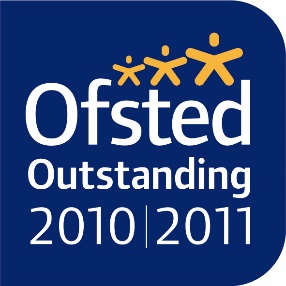 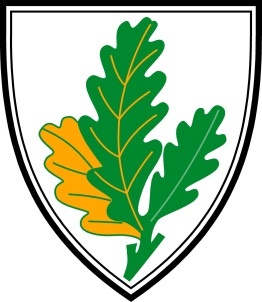 Headteacher: Andrew Morris:Deputy Headteachers:  Simon Andrews, Abigail LearAssistant Headteacher:  Kathryn JuszkiewiczBusiness Manager:  Angela Preston                                                                                                                                                    November 2018Dear Sir/MadamTeacher of Maths MPS/UPS Full time, temporary to cover maternity leave Thank you for your interest in the above post which is offered from the 7th January 2019.Please see separate attachments for general details of the school; a description of the post offered; a personnel specification and an application form.  Our latest Ofsted report, which judged the school as outstanding, is accessible via the school website at www.southcharnwood.leics.sch.uk.    If you wish to proceed, please complete the application form and return it to me Please note the application form must be completed in full before it will be considered.  South Charnwood High School implements a rigorous robust recruitment process that gathers evidence about candidates’ suitability to work with children, as well as their suitability for the post in question, and has pro-active safeguarding procedures in place to address inappropriate behaviour.  As this job is designated as a ‘regulated activity’ an enhanced DBS with Barred list check is essential.The deadline for the return of your application is 12 noon, Monday 19th November 2018.   If you send your application electronically, please ensure it is completed and sent in word format.  We hope to arrange interviews as soon as possible after the deadline date.   Should you not have heard from us by Monday 26th November 2018, then please assume that on this occasion your application has not been successful. If you have any particular questions concerning the post, please do not hesitate to get in touch with me personally.  Thank you for the time and effort you have already spent finding out about .  I look forward to receiving your application to join our successful team.Yours sincerely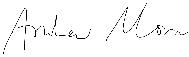 ANDREW MORRIS.Headteacher